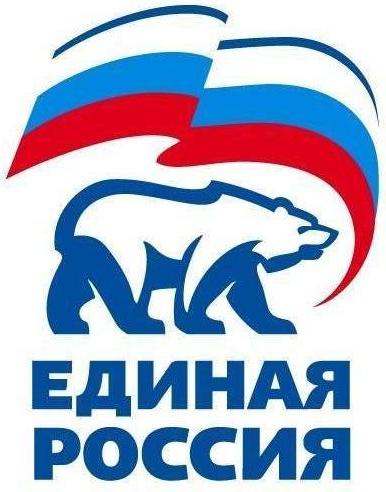 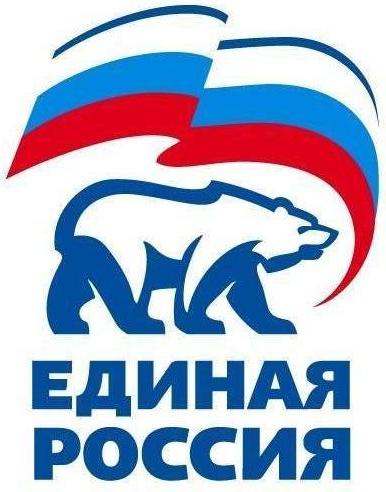 427780, Удмуртская Республика, г.Можга, ул Можгинская,57; тел. (34139 )3-27-41,е-mail: mozhginskyraion@udmurt..er.ru.РЕШЕНИЕ                                                                    № 11.1Политсовета Местного отделения Можгинского районаВсероссийской политической партии «ЕДИНАЯ РОССИЯ»13 сентября 2017 года                                                                                                г.МожгаОб итогах  выборов депутатов шестого созыва  в Государственный Совет Удмуртской Республики 		Заслушав на заседании Политсовета Местного отделения  Можгинского района  Партии «ЕДИНАЯ РОССИЯ» секретаря Политсовета Королькову Г.П.об итогах выборов депутатов шестого созыва в Государственный Совет Удмуртской Республики, политсовет РЕШАЕТ:Информацию секретаря местного отделения Можгинского района принять к сведению. Итоги выборов  депутатов шестого созыва  Государтсвенного Совета Удмуртской Республики  и Главы Удмуртской Республики считать действительными и выборы считать состоявшимися.Секретарьместного отделения Можгинского  района Партии «ЕДИНАЯ РОССИЯ»                                                                       Г.П.Королькова     